Публикация опыта работы на сайте Первое сентября «Фестиваль педагогических идей. Открытый урок»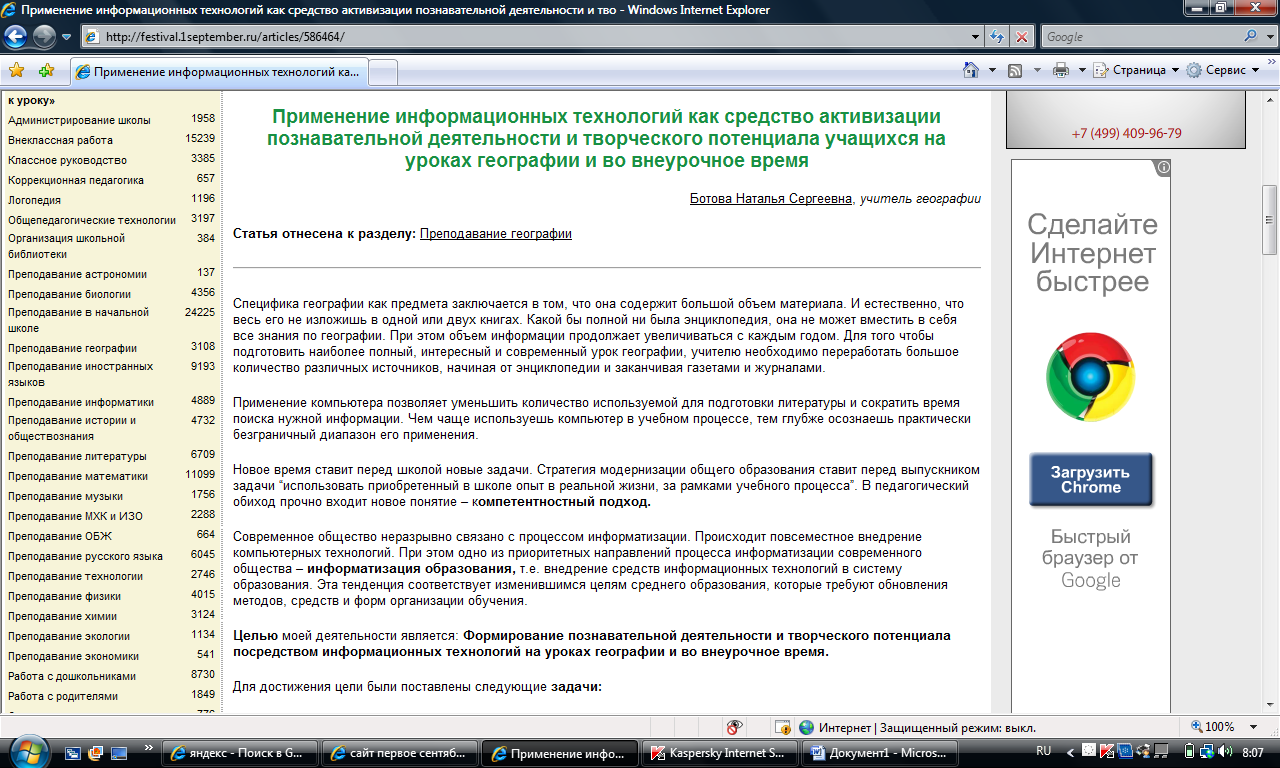 